Załącznik 2 C - Specyfikacja techniczna dla Części 3 - Zakup i dostawa krzeseł dla Zespołu Domów Studenckich Politechniki WarszawskiejPozycja 1: KRZESŁO KONFERENCYJNE – 495 szt. Możliwa jest sukcesywna dostawa przedmiotu zamówienia z zastrzeżeniem ukończenia jej w całości w terminie zadeklarowanym w formularzu ofertowym.Domy Studenckie w większości znajdują się w ścisłym centrum Warszawy (dojazd wąskimi uliczkami).W kilku Domach Studenckich są bramy wjazdowe w związku z tym, nie wszystkie auta wjadą na teren.W miejscach rozładunku nie ma ramp. Nie w każdym Domu Studenckim są windy, a magazyny są w piwnicach.elektroniczny podpis  osoby/osóbuprawnionych do wystąpienia w imieniu WykonawcyWYMAGANE PARAMETRYOFEROWANE PARAMETRYKrzesła sztaplowane.Metalowa rama zabezpieczona przez korozją.Wymiary przedstawione zostały na rysunku poniżej (+/- 30 mm).545 mm x 425 mm x 470 mm (siedzisko) - 840 mm (całkowita)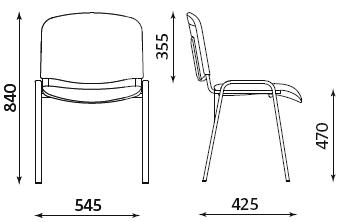 Miska siedziska i oparcie tapicerowane, kolorystyka – ciemnoszare lub czarne. Zamawiający dopuszcza krzesła typu ISO.Do krzeseł muszą zostać dołączone podkładki po których zastosowaniu można je stosować bez ryzyka zniszczenia na podłogach drewnianych.Maksymalne obciążenie krzesła musi wynosić co najmniej 150 kg.Gwarancja – min. 24 miesiące.ProducentModel, typ, nazwa handlowa, nr katalogowy